Semaine du  17  au 24 janvier 2021  Dimanche 17 janvier:   baptême du Seigneur 10h30 : messe ; Famille Janvrin, Familles Bouzigues-Labat vivants et défunts16h00 : chapelet, adoration et vêpres  Lundi 18 janvier :                                                                                                               07h45 : messe ; famille DemeineixMardi 19 janvier : 11h30 : messe;   familles Rousseau- Esparza- Moisy-Bourdais                                                                                               Mercredi 20 janvier : fête du Bienheureux Basile Moreau, fondateur de la Congrégation de Sainte-Croix17h00  : messe ; Marie-Hélène DuplanJeudi 21 janvier : Sainte Agnès7h45  :  messe : intentions particulièreVendredi  22 janvier : 2ème vendredi de jeûne demandé par l’épiscopat.14h00 :  messe ; 14h30 : adoration silencieuse  Samedi 23 janvier  :  11h30 : messe Lucie PratDimanche 24 janvier : 10h30 : messe( suite de l’éditorial) Afin que nous sachions discerner ce qui est juste, vrai et bon dans ce domaine où la vie humaine est accueillie, protégée, célébrée mais également parfois injustement manipulée. Je vous remercie de votre disponibilité et vous assure de ma communion dans le Seigneur + Nicolas Brouwet, évêque de Tarbes et LourdesSANCTUAIRE NOTRE DAME DE GARAISON :  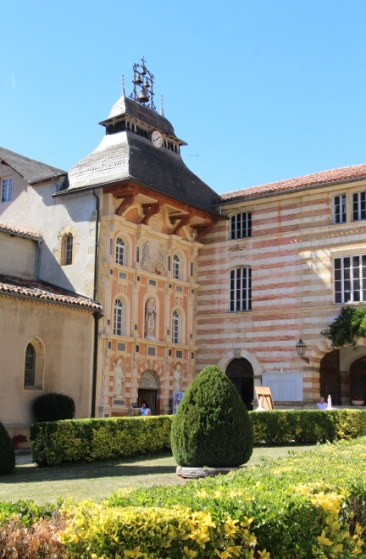 
APPEL DE L’épiscopat à 4 vendredis de jeune et priere !chers Frères et Sœurs,Le projet de loi relatif à la bioéthique sera examiné en seconde lecture par le sénat le mois prochain. Les évêques ont alerté depuis plusieurs mois sur ce que ce projet portait de dangereux et d’injuste. J’avais alerté notre communauté diocésaine en octobre 2019 en soulignant comment la révision des lois de bioéthique remettait en cause nos règles de filiation et s’autorisait de lourdes transgressions dans la manipulation des embryons pris par une logique de commercialisation. Cet été, au sanctuaire de Lourdes, un pèlerin me demandait pourquoi l’Eglise « ne dit rien » sur ce sujet. Je crois qu’à l’inverse elle parle à temps et à contretemps mais que son avis ne compte pas : il a peu d’échos dans les media. Participant au groupe de travail de la CEF sur la bioéthique, je suis témoin de tout le travail de dialogue et d’audition accompli ces derniers mois. Nous avons pris le temps d’écouter beaucoup de spécialistes de ces questions, que ce soit en bioéthique, en droit, en philosophie ou en sciences. Nous avons travaillé sur nos arguments, clarifiant nos raisonnements, précisant les concepts, remettant en cause des évidences, des catégories, des principes qu’il nous fallait retravailler.  Mgr Pierre d’Ornellas, qui préside ce groupe de travail n’a pas ménagé sa peine. Il a été reçu partout où on a demandé à l’Eglise catholique d’intervenir. Malheureusement nous avons le sentiment que si « les religions » passent devant des commissions, leur contribution est poliment écoutée et peu débattue. On ne peut pas dire que nous sommes dans la recherche commune de principes bioéthiques solides, respectueux de la dignité des personnes et d’une écologie intégrale. Le vote en deuxième lecture à l’Assemblée nationale a eu lieu le 1° août dernier, de nuit…Cela ne nous empêche pas de continuer à parler et à espérer. Avec d’autres moyens. Nous proposons ainsi 4 vendredis de jeûne et de prière ( 15,22,29 janvier et 5 février) pour demander au Seigneur que nos yeux s’ouvrent. Les nôtres mais également ceux de nos concitoyens et responsables politiques.  ( voir suite page agenda) 